Тема 16. Чотирикутники. Коло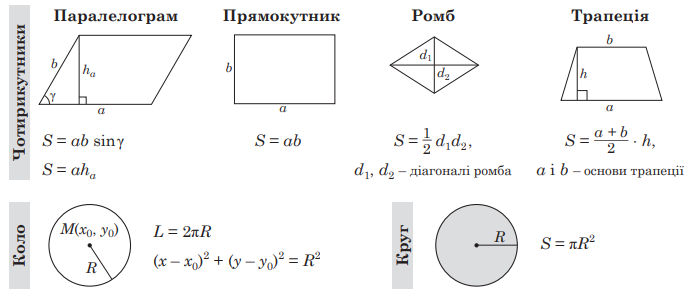 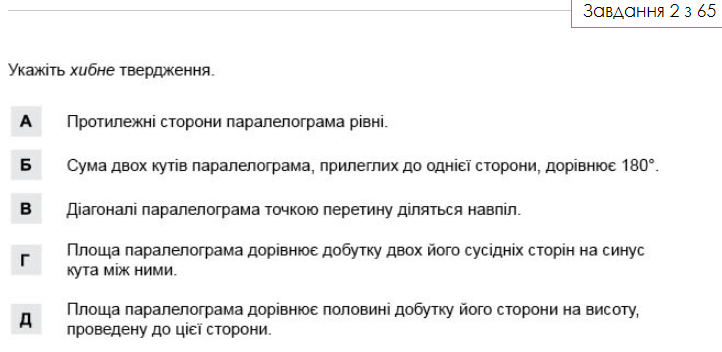 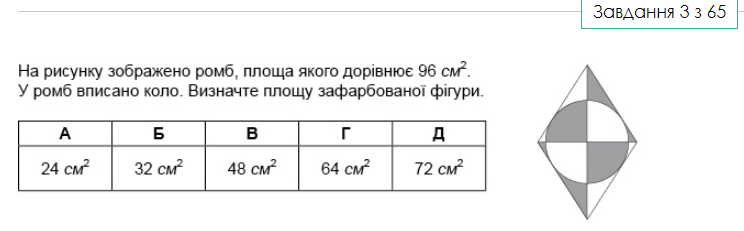 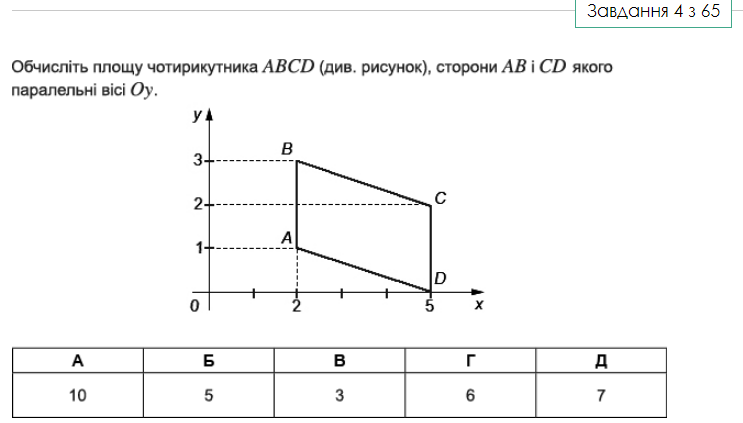 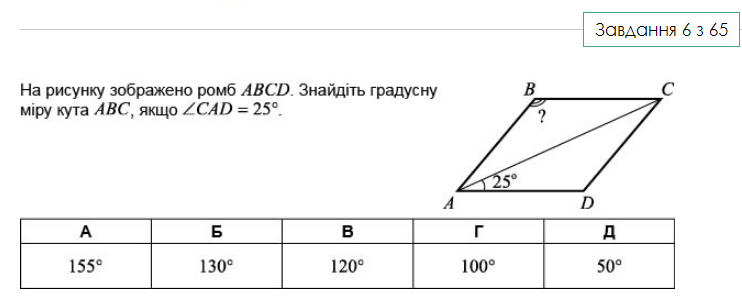 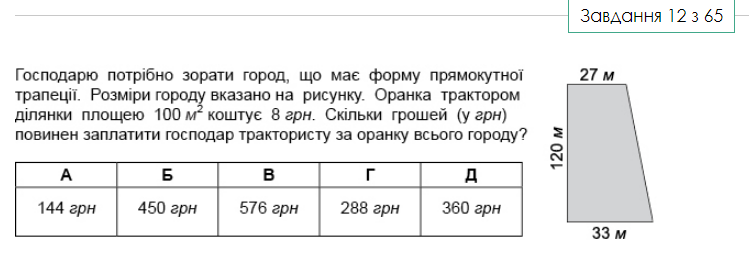 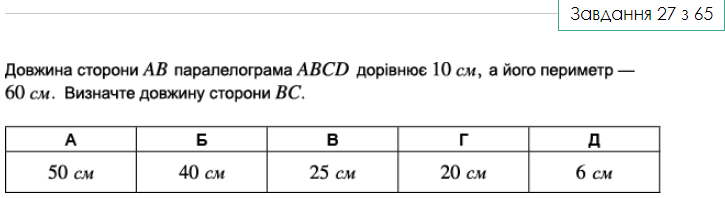 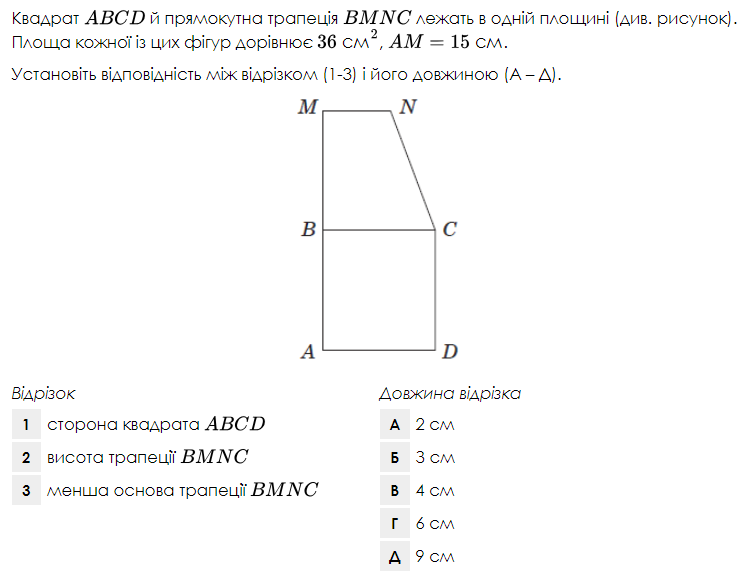 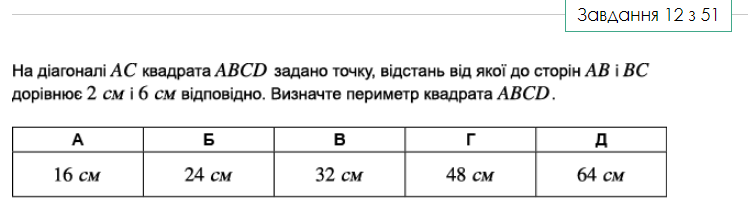 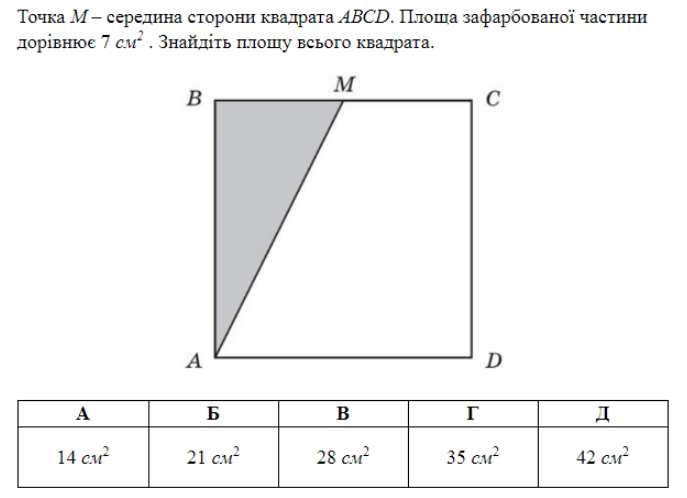 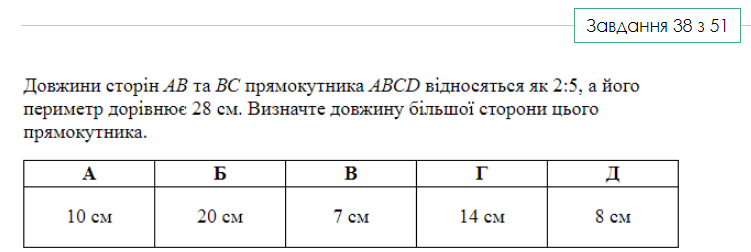 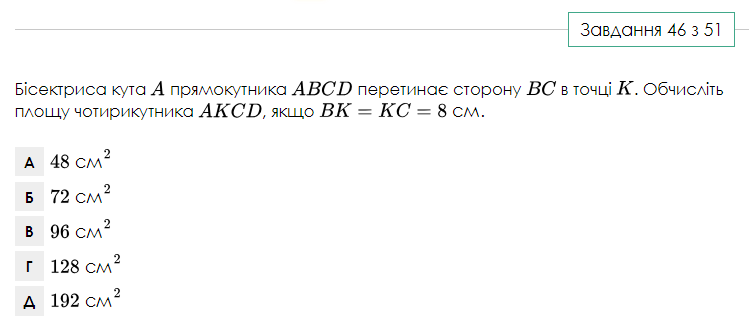 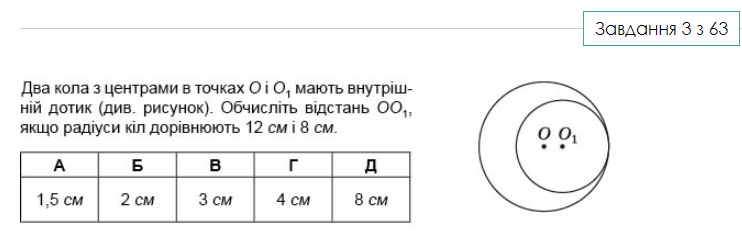 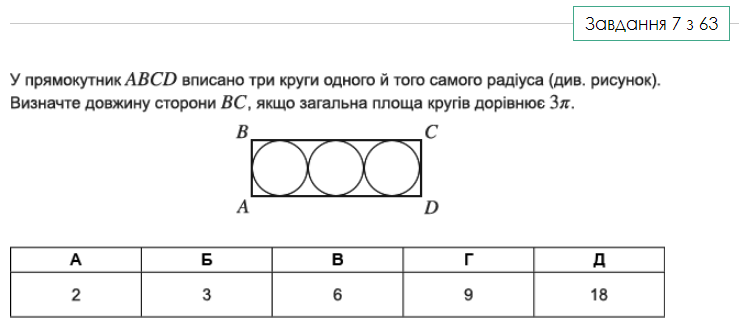 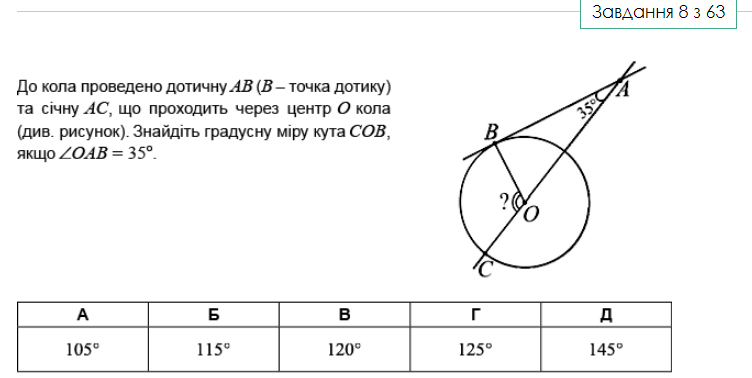 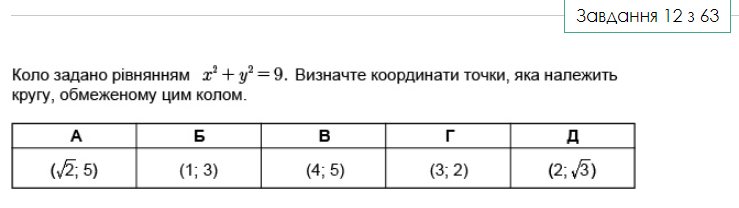 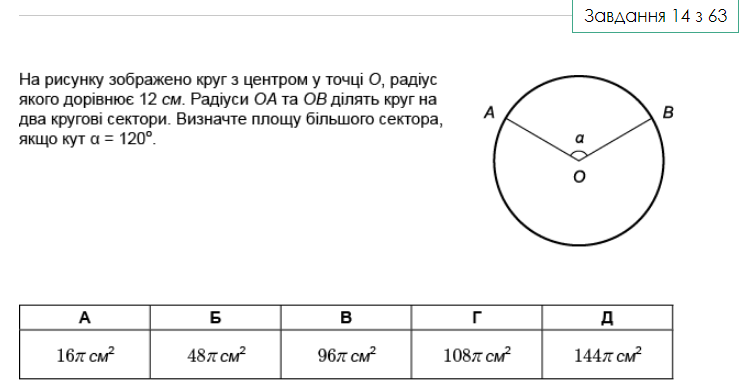 